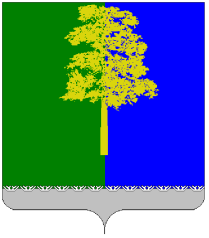 Муниципальное образование Кондинский районХанты-Мансийского автономного округа – ЮгрыАДМИНИСТРАЦИЯ КОНДИНСКОГО РАЙОНАУПРАВЛЕНИЕ ОБРАЗОВАНИЯ

ПРИКАЗот «25» ноября 2022 года                                                                                                    № 594пгт. МеждуреченскийОб утверждении плана мероприятий («Дорожная карта») по подготовке к проведению государственной итоговой аттестации по образовательным программам основного общего и среднего общего образования, иных процедур оценки качества образования в Кондинском районе в 2022 - 2023 учебном году, дополнительном (сентябрьском)периоде 2023 годаВо исполнение приказа Департамента образования и науки  Ханты – Мансийского автономного округа – Югры от 01.11.2022 № 10-П-2439  «Об утверждении плана мероприятий («дорожной карты») по подготовке к проведению государственной итоговой аттестации по образовательным программам основного общего и среднего общего образования, иных процедур оценки качества образования в Ханты-Мансийском автономном округе-Югре в 2022/2023 учебном году, дополнительном (сентябрьском) периоде 2023 года» (далее – Приказ Департамента), в целях обеспечения организационных мероприятий по проведению государственной итоговой аттестации обучающихся, освоивших образовательные программы основного общего и среднего общего образования  и иных процедур оценки качества образования в Кондинском районе приказываю:Утвердить план мероприятий («дорожную карту») по подготовке к проведению государственной итоговой аттестации по образовательным программам основного общего и среднего общего образования и иных процедур оценки качества образования в Кондинском районе в 2022-2023 учебном году, дополнительном (сентябрьском) периоде 2023 года (приложение).Отделу организационно-правового обеспечения (Н.М. Иконникова):Обеспечить исполнение плана мероприятий («дорожной карты»), утвержденного п.1 приказа Департамента, в части касающейся.Довести до сведения общеобразовательных организаций:2.2.1. Приказ Департамента.2.2.2. Настоящий приказ управления образования администрации Кондинского района. Руководителям общеобразовательных организаций Кондинского района:Обеспечить исполнение плана мероприятий («дорожной карты»), утвержденного п.1 приказа Департамента и плана мероприятий, утвержденного пунктом 1 настоящего приказа, в части касающейся.Разработать в срок до 01.12.2022 планы мероприятий по подготовке и проведению государственной итоговой аттестации по образовательным программам основного общего и среднего общего образования и иных процедур оценки качества образования.Контроль исполнения приказа оставляю за собой.Приложение к приказу управления образованияадминистрации Кондинского районаот      ноября 2022 №_____План мероприятий («дорожная карта») по подготовке к проведению государственной итоговой аттестации по образовательным программам основного общего и среднего общего образования и иных процедур оценки качества образованияв Кондинского района в 2022 – 2023 учебном году, дополнительном (сентябрьском) периоде 2023 годаВ целях обеспечения проведения государственной итоговой аттестации по образовательным программам основного общего и среднего общего образования, единого государственного экзамена, иных процедур оценки качества образования на территории Кондинского района в 2022/2023 учебном году, дополнительном (сентябрьском) периоде 2023 года, разработан план мероприятий (дорожная карта), направленный, в том числе, на обеспечение эффективной организации проведения государственной итоговой аттестации по образовательным программам основного общего и среднего общего образования, единого государственного экзамена, иных процедур оценки качества образования, с определением мероприятий и сроков исполнения (далее – дорожная карта).Дорожная карта на 2022/2023 учебный год определяет следующие основные направления: анализ по результатам участия и проведения государственной итоговой аттестации по образовательным программам основного общего образования (далее – ГИА-9) и среднего общего образования (далее – ГИА-11), единого государственного экзамена (далее – ЕГЭ) в 2022/2023 учебном году, участия общеобразовательных организаций во Всероссийских проверочных работах (далее – ВПР), в том числе в мероприятиях для общеобразовательных организаций, имеющих необъективные результаты ВПР в 2023 году, участия общеобразовательных организаций в оценочных процедурах всероссийского уровня по модели PISA с учетом Методологии и критериев оценки качества общего образования в общеобразовательных организациях на основе практики международных исследований качества подготовки обучающихся, утвержденной Министерством просвещения Российской Федерации; анализ эффективности исполнения мероприятий «Дорожной карты» по подготовке и организации проведения ГИА-9, ГИА-11, ЕГЭ, иных процедур оценки качества образования в Кондинском районе в 2022/2023 учебном году (аналитическая справка, информационно-аналитических отчет); реализация мер по повышению качества образовательных результатов и образовательной деятельности, направленных на обучение педагогических работников, школьных команд, имеющих низкие образовательные результаты по итогам участия в ВПР, ГИА-9, ГИА-11, ЕГЭ. Перечень мероприятий предусматривает, в том числе, проведение совещаний, семинаров, участие в конкурсе лучших педагогических практик, сетевое взаимодействие общеобразовательных организаций, использование методических рекомендаций, сборников лучших педагогических практик, организация участие курсов повышения квалификации педагогических и руководящих работников; подготовка лиц, привлекаемых к организации и проведению ГИА-9, ГИА-11, ЕГЭ, в формате: дистанционного, очно-заочного обучения, совещаний, вебинаров и других форм;информационное сопровождение ГИА-9, ГИА-11, ЕГЭ, включая информирование заинтересованных лиц и участников образовательного процесса; мероприятия и меры, направленные на организационно-техническое, технологическое сопровождение ГИА-9, ГИА-11, ЕГЭ, включая технологичность проведения экзаменов и технологическую готовность пунктов проведения экзаменов (далее – ППЭ), в том числе к проведению оценочных процедур по новым технологиям, профилактику нарушений Порядков проведения ГИА-9, ГИА-11 в ППЭ, обеспечение информационной безопасности ГИА-9, ГИА-11, ЕГЭ, иных оценочных процедур; мероприятия и меры по подготовке и организации проведения ЕГЭ, в том числе по информатике и информационно-коммуникационным технологиям в компьютерной форме; анализ технического состояния ППЭ, в том числе мероприятия по тестированию систем видеонаблюдения в ППЭ; контроль за организацией и проведением ГИА, иных оценочных процедур обеспечивается на муниципальном и институциональном уровнях, в том числе посредством способов эффективности механизмов управления качеством образовательных результатов и управлением качеством образовательной деятельности.Условные обозначения в плане мероприятий «дорожная карта»:ГИА - государственная итоговая аттестация обучающихся; ГИА-9 – ГИА по образовательным программам основного общего образования; ГИА-11 – ГИА по образовательным программам среднего общего образования; ЕГЭ – единый государственный экзамен; ОГЭ – основной государственный экзамен; ГВЭ – государственный выпускной экзамен; РИС ГИА – региональная информационная система обеспечения проведения ГИА; Минпросвещение России – Министерство просвещения Российской Федерации; Рособрнадзор – Федеральная служба по надзору в сфере образования и науки; ФГБНУ «ФИПИ» – Федеральное государственное бюджетное научное учреждение «Федеральный институт педагогических измерений»; ФГБУ «ФЦТ» – Федеральное государственное бюджетное учреждение «Федеральный центр тестирования»;ХМАО – Югра – Ханты-Мансийский автономный округ – Югра, автономный округ; Департамент – Департамент образования и науки Ханты-Мансийского автономного округа – Югры; ИРО, РЦОИ – автономное учреждение дополнительного профессионального образования Ханты-Мансийского автономного округа – Югры «Институт развития образования» – организация, уполномоченная осуществлять функции Регионального центра обработки информации; ПРА – пункты рассмотрения апелляций участников ГИА-9, ГИА-11, ЕГЭ в муниципальных образованиях ХМАО – Югры, по месту проживания участников; МО – муниципальное образование Ханты-Мансийского автономного округа – Югры; МОУО – органы местного самоуправления муниципальных образований Ханты-Мансийского автономного округа – Югры, осуществляющие управление в сфере образования; ОО – общеобразовательные организации; ППЭ – пункт проведения экзаменов (ОГЭ, ЕГЭ, ГВЭ); УМО – учебно-методическое объединение; ГЭК – Государственная экзаменационная комиссия Ханты-Мансийского автономного округа – Югры; РПК – Региональные предметные комиссии; КК – Конфликтная комиссия Ханты-Мансийского автономного округа – Югры; ЭМ – экзаменационные материалы; КИМ – контрольные измерительные материалы; ВПР – Всероссийские проверочные работы; НИКО – национальные исследования качества образования; КПК – курсы повышения квалификации;PISA – международная программа по оценке образовательных достижений обучающихся Начальник управления образования                                   Н.И. Суслова№ п/пНаправление мероприятий Сроки Действия по реализации мероприятий Действия по реализации мероприятий Действия по реализации мероприятий Действия по реализации мероприятий № п/пНаправление мероприятий Сроки МОУОМОУОМОУООО1.Исполнение плана мероприятий («дорожной карты»), утвержденной п. 1 приказа Департамента образования и науки от 01.11.2022 № 10-П-2439  По плану мероприятийИсполнение в части касающейся Исполнение в части касающейся Исполнение в части касающейся Исполнение в части касающейся Анализ проведения ГИА-9 и ГИА-11 за 2021-2022 учебный годАнализ проведения ГИА-9 и ГИА-11 за 2021-2022 учебный годАнализ проведения ГИА-9 и ГИА-11 за 2021-2022 учебный годАнализ проведения ГИА-9 и ГИА-11 за 2021-2022 учебный годАнализ проведения ГИА-9 и ГИА-11 за 2021-2022 учебный годАнализ проведения ГИА-9 и ГИА-11 за 2021-2022 учебный годАнализ проведения ГИА-9 и ГИА-11 за 2021-2022 учебный год2.Проведение семинаров-совещаний,с руководителями ОО в период  подготовки и проведения ГИА-9,
ГИА-11 в 2023 году (в том числе в формате ВКС)С октября 2022 по май, июнь, июль, август, октябрь 2023 годаС октября 2022 по май, июнь, июль, август, октябрь 2023 годаподготовка анализа и обсуждение результатов по вопросам технологичности проведения экзаменов и организационно-технологической готовности пунктов проведения экзаменов по итогам проведения ГИА-9, ГИА-11, принятие управленческих решений на муниципальном уровнеподготовка анализа и обсуждение результатов по вопросам технологичности проведения экзаменов и организационно-технологической готовности пунктов проведения экзаменов по итогам проведения ГИА-9, ГИА-11, принятие управленческих решений на муниципальном уровнеподготовка анализа и обсуждение результатов по вопросам технологичности проведения экзаменов и организационно- технологической готовности пунктов проведения экзаменов по итогам проведения
 ГИА-9, ГИА-11, принятие управленческих решений   на уровне ОО3.Представление итогов проведения ГИА-9 и ГИА-11 2022 года на:- совещаниях руководителей общеобразовательных организаций Кондинского района- участие в Межрегиональной конференция по вопросам развития системы оценки качества образования в 2022 году, в 2023 году (далее - Конференция)октябрь - ноябрь 2022 годаоктябрь - ноябрь 2023 годаоктябрь - ноябрь 2022 годаоктябрь - ноябрь 2023 годаисполнение решений Координационного Совете по обеспечению и проведению ГИА-9 и ГИА-11 на территории ХМАО - Югры в 2022 году (далее - Совет), формирование предложений в проект управленческих решений, определение задач на проведение ГИА в 2023 году на муниципальном уровне исполнение решений Совета по итогам ГИА 2022-2023 учебного года, формирование предложений в проект управленческих решений, определение задач на проведение ГИА в 2024 году на муниципальном уровнеисполнение решений Координационного Совете по обеспечению и проведению ГИА-9 и ГИА-11 на территории ХМАО - Югры в 2022 году (далее - Совет), формирование предложений в проект управленческих решений, определение задач на проведение ГИА в 2023 году на муниципальном уровне исполнение решений Совета по итогам ГИА 2022-2023 учебного года, формирование предложений в проект управленческих решений, определение задач на проведение ГИА в 2024 году на муниципальном уровнеисполнение решений Совета по итогам ГИА 2021-2022 года, формирование предложений в проект управленческих решений, определение задач на проведение ГИА в 2023 году на уровне ОО, в части касающейся организационно-технического, технологического  обеспечения и проведения ГИА-9, ГИА-11 в ППЭ исполнение решений Совета по итогам ГИА 2022-20223 года, формирование предложений, определение задач на проведение ГИА в 2024 году на уровне ОО4.Формирование сборника «Статистико-аналитический сборник по результатам ГИА-9 за 2021-2022 учебный год» в Кондинском районеФормирование сборника «Статистико-аналитический сборник по результатам ГИА-9 за 2022-2023 учебный год» в Кондинском районеавгуст-октябрь 2022 годаавгуст-октябрь 2023 годаавгуст-октябрь 2022 годаавгуст-октябрь 2023 годаиспользование информации сборника для принятия управленческих решений, направленных на повышение качества образования, в том числе  по ОО, имеющих по результатам ГИА стабильно низкие образовательные результаты на муниципальном уровнеиспользование информации сборника для принятия управленческих решений, направленных на повышение качества образования, в том числе  по ОО, имеющих по результатам ГИА стабильно низкие образовательные результаты на муниципальном уровнеиспользование информации сборника для принятия управленческих решений, направленных на повышение качества образования на уровне ОО, в том числе ОО, имеющих по результатам ГИА. стабильно низкие образовательные результаты5.Формирование сборника «Статистико-аналитический сборник по результатам ГИА-11 за 2021-2022 учебный год» в Кондинском районеФормирование сборника «Статистико-аналитический сборник по результатам ГИА-11 за 2022-20223 учебный год» в Кондинском районеавгуст-октябрь 2022 годаавгуст-октябрь 2023 годаавгуст-октябрь 2022 годаавгуст-октябрь 2023 годаиспользование информации сборника для принятия управленческих решений, направленных на повышение качества образования, в том числе  по ОО, имеющих по результатам ГИА стабильно низкие образовательные результаты на муниципальном уровнеиспользование информации сборника для принятия управленческих решений, направленных на повышение качества образования, в том числе  по ОО, имеющих по результатам ГИА стабильно низкие образовательные результаты на муниципальном уровнеиспользование информации сборника для принятия управленческих решений, направленных на повышение качества образования на уровне ОО, в том числе ОО, имеющих по результатам ГИА. стабильно низкие образовательные результаты8.Формирование содержательного анализа по результатам итогового сочинения (изложения) (февраль, май, декабрь) в Кондинском районемарт, июнь, декабрь 2023 годамарт, июнь, декабрь 2023 годаиспользование содержательного анализа результатов итогового сочинения (изложения) для принятия управленческих решений, направленных на повышение качества преподавания в ОО учебных дисциплин русский язык и литература по уровням образования: основного общего, среднего общегоиспользование содержательного анализа результатов итогового сочинения (изложения) для принятия управленческих решений, направленных на повышение качества преподавания в ОО учебных дисциплин русский язык и литература по уровням образования: основного общего, среднего общегоиспользование содержательного анализа результатов итогового сочинения (изложения) методическими службами, администрацией ОО для принятия управленческих решений, направленных на повышение качества преподавания в ОО учебных дисциплин русский язык и литература по уровням образования: основного общего, среднего общего, в том числе при формировании заказа на повышение квалификации учителей русского языка и литературы, для корректировки учебных планов и  образовательных программ ОО9.Анализ результатов участия в оценочных процедурах (ВПР, PISA, другие)по отдельному графикупо отдельному графикуприменение анализа результатов участия в оценочных процедурах (ВПР, PISA), принятие управленческих решений на муниципальном уровне, исполнение решений регионального уровняприменение анализа результатов участия в оценочных процедурах (ВПР, PISA), принятие управленческих решений на муниципальном уровне, исполнение решений регионального уровняприменение анализа результатов участия в оценочных процедурах (ВПР, PISA), принятие управленческих решений на институциональном  уровне, исполнение решений регионального и муниципального  уровней10.Анализ реализации мероприятий «Дорожной карты» по подготовке к проведению государственной итоговой аттестации по образовательным программам основного общего и среднего общего образования и иных процедур оценки качества образования.декабрь 2022, 2023 годадекабрь 2022, 2023 годапредоставление информации о реализации мероприятий «дорожной карты» по подготовке к проведению ГИА-9 и ГИА-11 и иных процедур оценки качества образования в Кондинском районе предоставление информации о реализации мероприятий «дорожной карты» по подготовке к проведению ГИА-9 и ГИА-11 и иных процедур оценки качества образования в Кондинском районе предоставление информации о реализации мероприятий дорожной карты» по подготовке к проведению ГИА-9 и ГИА-11 и иных процедур оценки качества образования в ООРеализация мер по повышению качества образовательных результатов и образовательной деятельности.Объективность оценки образовательных результатовРеализация мер по повышению качества образовательных результатов и образовательной деятельности.Объективность оценки образовательных результатовРеализация мер по повышению качества образовательных результатов и образовательной деятельности.Объективность оценки образовательных результатовРеализация мер по повышению качества образовательных результатов и образовательной деятельности.Объективность оценки образовательных результатовРеализация мер по повышению качества образовательных результатов и образовательной деятельности.Объективность оценки образовательных результатовРеализация мер по повышению качества образовательных результатов и образовательной деятельности.Объективность оценки образовательных результатовРеализация мер по повышению качества образовательных результатов и образовательной деятельности.Объективность оценки образовательных результатов11.Разработка мер, мероприятий для реализации системы сопровождения выпускников, не получивших аттестат об основном общем образовании, среднем общем образовании, а также комплекса мер по подготовке выпускников к прохождению ГИА-9 и ГИА-11 в 2022-2023 учебном году на территории в Кондинского района 
(далее – система сопровождения, комплекс мер)октябрь-ноябрь 2022 годаоктябрь-ноябрь 2022 годаоктябрь-ноябрь 2022 годаразработка мер и обеспечение мероприятий для реализации системы сопровождения, комплекса мер, в части касающейсяреализация мероприятий, сопровождение выпускников, не получившим аттестат об основном общем образовании, среднем общем образовании12.Участие в мониторинге «зон риска» по результатам проведения ГИА в 2022 году, в 2023 годуиюль-сентябрь 2022 года июль-сентябрь 2023 годаиюль-сентябрь 2022 года июль-сентябрь 2023 годаиюль-сентябрь 2022 года июль-сентябрь 2023 годаанализ информации, организация разработки планов мероприятий, направленных на совершенствование организации проведения ГИА, в том числе в части исключения отнесения участников ГИА к категориям «зон риска», на муниципальном уровнеанализ информации, организация разработки планов мероприятий, направленных на совершенствование организации проведения ГИА, в том числе в части исключения отнесения участников ГИА к категориям «зон риска», на уровне ОО   13.Составление содержательного анализа по результатам итогового собеседования как допуска к ГИА-9февраль, март, май 2023 годафевраль, март, май 2023 годафевраль, март, май 2023 годаиспользование информации для проведения анализа ситуации по вопросам качества преподавания в ОО, реализации образовательных программ, учебных планов в ОО на муниципальном уровне; принятия управленческих решений по повышению качества образования в ОО использование информации для проведения анализа ситуации по вопросам качества преподавания в ОО, реализации образовательных программ, учебных планов в ОО, УМК на уровне ОО принятия управленческих решений по повышению качества образования в ОО14.Мониторинг качества подготовки обучающихся 9-х классов по образовательным программам основного общего образования по учебному предмету «Русский язык» в форме итогового собеседованиямай 2023 годамай 2023 годамай 2023 годапредоставление сведений для подготовки мониторинга в части касающейся;использование информации для проведения анализа ситуации по вопросам качества преподавания в ОО, реализации образовательных программ, учебных планов в ОО на муниципальном уровне;  принятия управленческих решений по повышению качества образования в ОО, работающих в сложных социальных условиях, имеющих стабильно низкие образовательные результатыпредоставление сведений для подготовки мониторинга в части касающейся;использование информации для проведения анализа ситуации по вопросам качества преподавания в ОО, реализации образовательных программ, учебных планов в ОО; для принятия управленческих решений по повышению качества образования в ОО, работающих в сложных социальных условиях, имеющих стабильно низкие образовательные результаты.15.Составление содержательного анализа по результатам оценочных процедур (ВПР, PISA, другие) по отдельному графикупо отдельному графикупо отдельному графикус учетом пункта 9. Дорожной карты с учетом пункта 9. Дорожной карты 16.Участие в проведении мониторинга учебно-методических комплексов, используемых в образовательных организациях при подготовке обучающихся по образовательным программам основного общего и среднего общего образования (учебные предметы ГИА) (далее -мониторинг УМК ГИА)Январь - март 2023Январь - март 2023Январь - март 2023контроль за использованием УМК в ОО, утвержденных Минпросвещения Российской Федерациипредоставление информации. Использование отчета в работе ОО, в том числе при составлении образовательных программ17.Ведение мониторинга эффективности проведения ГИА в Кондинском районе согласно установленным критериям, в том числе качества подготовки обучающихся с учетом введения новых показателей оценки качества образования, включая федеральные требования постоянно, в течение 2022-2023 учебного годапостоянно, в течение 2022-2023 учебного годапостоянно, в течение 2022-2023 учебного годаведение муниципального мониторингаведение мониторинга ООПравовое и инструктивно-методическое обеспечение ГИА-9 и ГИА-11Правовое и инструктивно-методическое обеспечение ГИА-9 и ГИА-11Правовое и инструктивно-методическое обеспечение ГИА-9 и ГИА-11Правовое и инструктивно-методическое обеспечение ГИА-9 и ГИА-11Правовое и инструктивно-методическое обеспечение ГИА-9 и ГИА-11Правовое и инструктивно-методическое обеспечение ГИА-9 и ГИА-11Правовое и инструктивно-методическое обеспечение ГИА-9 и ГИА-1118.Подготовка приказов по организации и проведению ГИА-9 и ГИА-11, иных оценочных процедур в 2022-2023 учебный годсогласно циклограмме приказов, 2022-2023 учебный годсогласно циклограмме приказов, 2022-2023 учебный годсогласно циклограмме приказов, 2022-2023 учебный годразработка и утверждение правовых актов МОУО, включая назначение ответственных лиц, возложение персональной ответственности на лиц, курирующих вопросы организации и проведения ГИА-9 и ГИА-11, иных оценочных процедур в 2023 году, с учетом организации и проведения в ОО итогового сочинения (изложения) в качестве допуска к ГИА-11, итогового собеседования по русскому языку в качестве допуска к ГИА-9, а также иных оценочных процедуробеспечение исполнения приказов Департамента, ИРО, МОУО по вопросам организации и проведения ГИА-9 и ГИА-11, иных оценочных процедур в 2022-2023 учебном году, включая проведение в ОО итогового сочинения (изложения) в качестве допуска к ГИА-11, итогового собеседования по русскому языку в качестве допуска к ГИА-9; разработка и утверждение правовых актов ОО по организации и проведению ГИА-9 и ГИА-11, иных оценочных процедур в 2023 году, в соответствии с правовыми актами Департамента, ИРО, МОУО19.Исполнение инструктивно-методических документов для лиц, привлекаемых к организации и проведению ГИА-9, ГИА-11 в ППЭ в 2023 году, 2022-2023 учебном годуоктябрь 2022 года - май 2023 годаоктябрь 2022 года - май 2023 годаоктябрь 2022 года - май 2023 годаорганизация и обеспечение исполнения, осуществление контроля за исполнением специалистами, привлекаемыми к организации проведения ГИА-9, ГИА-11 инструктивно-методических документов регионального уровня в ППЭ в период проведения ГИА в 2023 годуисполнение инструкций, иных инструктивно - методических документов лицами, привлекаемыми к организации проведения ГИА в ППЭ, в 2023 году20.Внесение изменений в нормативные правовые акты, иные правовые акты в целях совершенствования (приведения в соответствие) с действующим законодательством Российской Федерации, в Кондинском районе в области образованияавгуст 2022 года - май 2023 годаавгуст 2022 года - май 2023 годаавгуст 2022 года - май 2023 годавнесение изменений в правовые акты муниципального уровня в соответствии с федеральным и региональным законодательством в области образования, приказами Департамента, ИРОвнесение изменений в правовые акты ОО в соответствии с федеральным и региональным законодательством в области образования, приказами Департамента, ИРО, МОУО21.Заключение соглашения об информационном взаимодействии между оператором центрального сегмента РИС ГИА Ханты-Мансийского автономного округа – Югры (далее - ЦС РИС ГИА ХМАО - Югры РЦОИ) и оператором муниципальной информационной системы, «Поставщиками сведений» на 2022 - 2023 учебный годв календарном году, по мере необходимости в календарном году, по мере необходимости в календарном году, по мере необходимости информационное взаимодействие и обмен информацией в целях обеспечения ГИА-9, ГИА- 11 с ЦС РИС ГИА ХМАО - Югры (РЦОИ) и МОУОинформационное взаимодействие и обмен информацией в целях обеспечения ГИА-9, ГИА-11 с ЦС РИС ГИА ХМАО - Югры (РЦОИ) (ОО)22.Методическое сопровождение образовательных организаций по подготовке к проведению государственной итоговой аттестации по образовательным программам среднего общего образования в 2023 году с применением технологии доставки экзаменационных материалов по сети «Интернет» в ППЭ и сканирования в аудиториях ППЭ февраль-апрель 2023 годафевраль-апрель 2023 годафевраль-апрель 2023 годаобеспечение контроля за подготовкой ОО (ППЭ) к ГИА по образовательным программам среднего общего образования в 2023 году с применением указанной технологииподготовка ОО (ППЭ) к ГИА по образовательным программам среднего общего образования в 2023 году с применением указанной технологииФинансовое обеспечение ГИА по образовательным программам основного общего и среднего общего образования, в том числе по иным оценочным процедурамФинансовое обеспечение ГИА по образовательным программам основного общего и среднего общего образования, в том числе по иным оценочным процедурамФинансовое обеспечение ГИА по образовательным программам основного общего и среднего общего образования, в том числе по иным оценочным процедурамФинансовое обеспечение ГИА по образовательным программам основного общего и среднего общего образования, в том числе по иным оценочным процедурамФинансовое обеспечение ГИА по образовательным программам основного общего и среднего общего образования, в том числе по иным оценочным процедурамФинансовое обеспечение ГИА по образовательным программам основного общего и среднего общего образования, в том числе по иным оценочным процедурамФинансовое обеспечение ГИА по образовательным программам основного общего и среднего общего образования, в том числе по иным оценочным процедурам23.Реализация средств субвенции на обеспечение государственных гарантий на получение образования и осуществления переданных органам местного самоуправления муниципальных образований ХМАО - Югры отдельных государственных полномочий в области образования в рамках субсидии, предоставляемой образовательной организации на финансовое обеспечение выполнения муниципального задания на оказание муниципальных услуг (выполнение работ)январь-декабрь 2022 года,январь-декабрь 2023 годаянварь-декабрь 2022 года,январь-декабрь 2023 годаянварь-декабрь 2022 года,январь-декабрь 2023 годапланирование расходов в соответствии с правовыми актами ХМАО - Югры; ежемесячное предоставление отчетов по реализации переданных финансовых средств в отдел адаптированных образовательных программ и итоговой аттестации Департаментапланирование расходов и реализация средств в соответствии с правовыми актами ХМАО - Югры, предусмотренных на проведение ГИА в части компенсации расходов работникам ППЭ; ежемесячноепредоставление отчетов по реализации переданных финансовых средств в МОУО24.Обеспечение проведения мероприятий по заключению государственных и муниципальных контрактов, договоров с физическими и юридическими лицами, привлекаемыми к выполнению работ, оформление документов на педагогических работников, участвующих в выполнении государственных обязанностей, связанных с проведением ГИА-9 и ГИА-11, в том числе организацией и проведением апробаций для проведения ГИА-9 и ГИА-11, с использованием внедряемых технологийянварь-декабрь 2022 год,январь-декабрь 2023 годянварь-декабрь 2022 год,январь-декабрь 2023 годянварь-декабрь 2022 год,январь-декабрь 2023 годорганизация выплаты компенсации, расходов, связанных с выполнением государственных обязанностей за пределами населенного пункта, являющегося местом проживания лицам, привлекаемым к организации проведения ГИА-9, ГИА-11 в ППЭ, а также участвующим в РЦОИ, в проверке экзаменационных работ участников ГИА-9, ГИА-11обеспечение выплаты компенсации, расходов, связанных с выполнением государственных обязанностей за пределами населенного пункта, являющегося местом проживания лицам, привлекаемым к организации проведения ГИА-9, ГИА-11 в ППЭ, а также участвующим в РЦОИ, в проверке экзаменационных работ участников ГИА-9,
ГИА-11Обучение лиц, привлекаемых к организации и проведению ГИА-9, ГИА-11Обучение лиц, привлекаемых к организации и проведению ГИА-9, ГИА-11Обучение лиц, привлекаемых к организации и проведению ГИА-9, ГИА-11Обучение лиц, привлекаемых к организации и проведению ГИА-9, ГИА-11Обучение лиц, привлекаемых к организации и проведению ГИА-9, ГИА-11Обучение лиц, привлекаемых к организации и проведению ГИА-9, ГИА-11Обучение лиц, привлекаемых к организации и проведению ГИА-9, ГИА-1125.Организационно-техническое сопровождение обучающих мероприятий  ФГБНУ «ФИПИ» (обучение экспертов, вебинары) для экспертов РПК в 2023 годусентябрь - декабрь 2022 года, январь -  декабрь 2023 годасентябрь - декабрь 2022 года, январь -  декабрь 2023 годасентябрь - декабрь 2022 года, январь -  декабрь 2023 годасоздание условий для участия педагогов ОО, направление заявок на обучение в адрес ИРО на участие обеспечение участия педагогов и руководителей ОО, формирование заявок на обучение для направления в адрес МОУО на участие 26.Проведение курсов повышения квалификации на региональном уровне согласно графику, запланированных ИРО и согласованных Департаментом по графику обучающих мероприятий ИРОпо графику обучающих мероприятий ИРОпо графику обучающих мероприятий ИРОконтроль за прохождением обучения на региональном уровнеучастие в курсах повышения квалификации,  контроль за прохождением обучения на региональном уровне27.Участие в обучении лиц, привлекаемых к  ГИА, в том числе в форме ЕГЭ на региональной платформе http://moodle.rcoko86.ru.по отдельному графику  обучающих мероприятий ИРОпо отдельному графику  обучающих мероприятий ИРОпо отдельному графику  обучающих мероприятий ИРОконтроль за подготовкой лиц, привлекаемых к ЕГЭ в ППЭ на региональной платформе дистанционного обучения http://moodle.rcoko86.ruучастие лиц, привлекаемых к ЕГЭ в ППЭ из ОО на региональной платформе дистанционного обучения http://moodle.rcoko86.ru28.Участие в обучении лиц, привлекаемых к ЕГЭ в ППЭ на федеральной платформе (https://edu.rustest.ru/)по отдельному графику Рособрнадзора для платформы(https://edu.rustest.ru/)по отдельному графику Рособрнадзора для платформы(https://edu.rustest.ru/)по отдельному графику Рособрнадзора для платформы(https://edu.rustest.ru/)контроль за подготовкой лиц, привлекаемых к /ЕГЭ в ППЭ на федеральной платформе дистанционного обучения (https://edu.rustest.ru/)участие лиц, привлекаемых к ЕГЭ в ППЭ из ОО на федеральной платформе дистанционного обучения (https://edu.rustest.ru/)Организационно-технологическое, технологическое сопровождение и информационная безопасность при подготовке и проведении ГИА-9 и ГИА-11Организационно-технологическое, технологическое сопровождение и информационная безопасность при подготовке и проведении ГИА-9 и ГИА-11Организационно-технологическое, технологическое сопровождение и информационная безопасность при подготовке и проведении ГИА-9 и ГИА-11Организационно-технологическое, технологическое сопровождение и информационная безопасность при подготовке и проведении ГИА-9 и ГИА-11Организационно-технологическое, технологическое сопровождение и информационная безопасность при подготовке и проведении ГИА-9 и ГИА-11Организационно-технологическое, технологическое сопровождение и информационная безопасность при подготовке и проведении ГИА-9 и ГИА-11Организационно-технологическое, технологическое сопровождение и информационная безопасность при подготовке и проведении ГИА-9 и ГИА-1129.Формирование и ведение региональной информационной системы обеспечения проведения государственной итоговой аттестации по образовательным программам основного общего и среднего общего образования (далее-РИС ГИА) ноябрь 2022, январь-октябрь 2023ноябрь 2022, январь-октябрь 2023ноябрь 2022, январь-октябрь 2023внесение сведений, формирование муниципального сегмента РИС ГИА ХМАО – Югрыформирование и внесение сведений на уровне ОО30.Обеспечение мониторинга готовности ППЭ к экзаменам ГИА-9, ГИА-11март, апрель, май, июнь, июль, сентябрь 2023, в соответствии с расписанием ГИА-9, ГИА-11март, апрель, май, июнь, июль, сентябрь 2023, в соответствии с расписанием ГИА-9, ГИА-11март, апрель, май, июнь, июль, сентябрь 2023, в соответствии с расписанием ГИА-9, ГИА-11осуществление мониторинга готовности ППЭ к экзаменам ГИА-9, ГИА-11 на муниципальном  уровнеосуществление мониторинга готовности ППЭ к экзаменам ГИА-9, ГИА-11 на уровне ОО (ППЭ)31.Сбор и обработка информации по запросам Департамента, ФГБНУ «ФИПИ», Рособрнадзора, ФГБУ «ФЦТ»по графику и запросам Рособрнадзора, ФГБНУ «ФИПИ», ФГБУ «ФЦТ»по графику и запросам Рособрнадзора, ФГБНУ «ФИПИ», ФГБУ «ФЦТ»по графику и запросам Рособрнадзора, ФГБНУ «ФИПИ», ФГБУ «ФЦТ»предоставление сведений для сбора информации (при необходимости)предоставление сведений для сбора информации (при необходимости)32.Формирование и ведение РИС ГИА, в соответствии с Правилами, утвержденными постановлением Правительства РФ от 29 ноября 2021 г. №2085, в досрочный, основной периоды дополнительные (сентябрьские) сроки проведения ГИА согласно единому расписанию, включая проведение итогового сочинения (изложения), устную часть русского языка (ГИА-9)по графикуРособрнадзора, ФГБУ «ФЦТ», расписанию ЕГЭ, ОГЭ, ГВЭпо графикуРособрнадзора, ФГБУ «ФЦТ», расписанию ЕГЭ, ОГЭ, ГВЭпо графикуРособрнадзора, ФГБУ «ФЦТ», расписанию ЕГЭ, ОГЭ, ГВЭформирование, корректировка и ведение РИС ГИА в досрочный, основной, дополнительный периоды (сентябрьские сроки) проведения ГИА (ОО)формирование, корректировка и ведение РИС ГИА в досрочный, основной, дополнительный периоды (сентябрьские сроки) проведения ГИА (ОО)33.Организационно-техническое, технологическое, информационно-методическое обеспечение деятельности комиссий в 2022 – 2023 учебном году, в 2023 году (ГЭК, РПК, КК)2022 – 2023 учебный год,2023 год2022 – 2023 учебный год,2023 год2022 – 2023 учебный год,2023 годсогласование и организация направления на обучение на федеральный и региональный уровни членов комиссий, направление членов комиссий на работу в ГЭК, КК, РПК (в соответствии с утвержденными составами, по приказам Департамента)согласование и обеспечение направления на обучение на федеральный и региональный уровни членов комиссий, направление членов комиссий на работу в ГЭК, КК, РПК, в том числе государственные ОО (в соответствии с утвержденными составами, по приказам Департамента)34.Составление организационно-технологических схем проведения ЕГЭ, ОГЭ, ГВЭ, в том числе распределение участников и лиц, привлекаемых к проведению ГИА в 2022–2023 учебном году, в ППЭ, в том числе при проведении итогового сочинения (изложения), итогового собеседования по русскому языку как допуска к ГИА-9Ноябрь 2022 года, январь, март, апрель, ноябрь 2023 годаНоябрь 2022 года, январь, март, апрель, ноябрь 2023 годаНоябрь 2022 года, январь, март, апрель, ноябрь 2023 годаконтроль за организацией и проведением ГИА, в том числе итогового сочинения (изложения), итогового собеседования по русскому языку в ППЭ и ООраспределение участников ГИА, в том числе итогового сочинения (изложения), итогового собеседования по русскому языку как допуска к ГИА-9, лиц, привлекаемых к ГИА и итоговому сочинению (изложению), итоговому собеседованию по русскому языку, в соответствии с организационно-технологическими схемами проведения ГИА, в том числе итогового сочинения (изложения), итогового собеседования по русскому языку35.Организация и обеспечение проведения итогового сочинения (изложения) в 2022–2023 учебном годуноябрь 2022 года,февраль, май 2023 годаноябрь 2022 года,февраль, май 2023 годаноябрь 2022 года,февраль, май 2023 годаобеспечение контроля за подготовкой выпускников к написанию итогового сочинения (изложения), за организацией деятельности комиссий по подготовке, проведению, проверке итогового сочинения (изложения) в ОО, МОУО, организация общественного наблюдения на итоговом сочинении (изложении)подготовка выпускников к написанию итогового сочинения (изложения), проведение итогового сочинения (изложения) в ОО, организация проверки итогового сочинения (изложения) в ОО и соблюдения сроков проверки и качества сканирования итогового сочинения (изложения)36.Обновление ключей шифрования члена ГЭК в ФГБУ «ФЦТ» декабрь 2022 года, март 2023 года (по графику обновления ФГБУ «ФЦТ»)декабрь 2022 года, март 2023 года (по графику обновления ФГБУ «ФЦТ»)декабрь 2022 года, март 2023 года (по графику обновления ФГБУ «ФЦТ»)направление предварительной информации о количественном составе членов ГЭК в ППЭ.Получение ключей шифрования для проведения ГИА-11получение членами ГЭК ключей шифрования37.Осуществление межведомственного взаимодействия с организациями, обеспечивающими онлайн - видеонаблюдение в ППЭ и РЦОИ, адресную доставку материалов, медицинское сопровождение участников ГИА-9 и ГИА-11, охрану правопорядка в ППЭв течение всего периода  подготовки и проведения  ГИАв течение всего периода  подготовки и проведения  ГИАв течение всего периода  подготовки и проведения  ГИАосуществление межведомственного взаимодействия с территориальными филиалами ПАО «Ростелеком», Управлением специальной связи по Тюменской области, лечебными учреждениями ХМАО – Югры, территориальными отделениями Управления Министерства внутренних дел РФ по ХМАО – Югреосуществление межведомственного взаимодействия с ПАО «Ростелеком», Управлением специальной связи по Тюменской области, лечебными учреждениями ХМАО – Югры, Управлением Министерства внутренних дел РФ по ХМАО – Югре (территориальные структуры)38.Организация тестирования систем видеонаблюдения в ППЭ ГИА-11, местах обработки экзаменационных работ участников ГИА, в РПК и КК (далее – тестирование)по отдельному графику Рособрнадзорапо отдельному графику Рособрнадзорапо отдельному графику Рособрнадзораконтроль за проведением нагрузочного тестирования готовности систем видеонаблюдения в ППЭ (МОУО, филиалы ПАО «Ростелеком»)проведение работ в ППЭ по нагрузочному тестированию систем видеонаблюдения в ППЭ (ОО, представители ПАО «Ростелеком»)39.Организация тестирования систем видеонаблюдения в ППЭ ГИА-9 (далее – тестирование)по отдельному графику Департаментапо отдельному графику Департаментапо отдельному графику Департаментаконтроль за проведением нагрузочного тестирования готовности систем видеонаблюдения в ППЭ (МОУО, филиалы ПАО «Ростелеком»)проведение работ в ППЭ по нагрузочному тестированию систем видеонаблюдения в ППЭ (ОО, представители ПАО «Ростелеком»)40.Организация и обеспечение проведения мероприятий по соблюдению информационной безопасности при проведении ГИА-9 и ГИА-11 в 2023 годув течение всего периода  подготовки и проведения  ГИАв течение всего периода  подготовки и проведения  ГИАв течение всего периода  подготовки и проведения  ГИАмежведомственное взаимодействие с органами внутренних дел, Управлением специальной связи, ПАО «Ростелеком»;контроль за организацией мероприятий, связанных с работами по заказу и поставке экзаменационных материалов; обеспечение охраны правопорядка в помещениях, ППЭ; организация работы системы видеонаблюдения, металлоискателей, систем подавления сигналов подвижной связи; обеспечение членов ГЭК ключами шифрования; аттестация рабочих мест АРМ (формирование РИС ГИА, муниципальный сегмент)межведомственное взаимодействие с органами внутренних дел, Управлением специальной связи, ПАО «Ростелеком»;контроль за организацией мероприятий, связанных с работами по заказу и поставкеэкзаменационных материалов; обеспечение охраны правопорядка в помещениях, ППЭ; организация работы системывидеонаблюдения, металлоискателей, систем подавления сигналов подвижной связи; обеспечение членов ГЭК ключами шифрования; аттестация рабочих мест АРМ (формирование РИС ГИА, институциональный уровень)41.Организационно-техническое, технологическое и информационно-методическое обеспечение и координация работы по соблюдению информационной безопасностив течение всего периода  подготовки и проведения  ГИАв течение всего периода  подготовки и проведения  ГИАв течение всего периода  подготовки и проведения  ГИАсоблюдение информационной безопасностисоблюдение информационной безопасности42.Создание условий в ППЭ для прохождения ГИА-9 и ГИА-11 обучающимися с ограниченными возможностями здоровья, детьми-инвалидами, инвалидами (далее – лица с ОВЗ) в 2023 году, в том числе в период проведения итогового сочинения (изложения), итогового собеседования по русскому языку в 2022–2023 учебному году2022-2023 учебный год,2023 год2022-2023 учебный год,2023 год2022-2023 учебный год,2023 годобеспечение создания условий для прохождения ГИА, в том числе итогового сочинения (изложения), итогового собеседования по русскому языку лицами с ОВЗ в соответствии с законодательством РФ в области образованиясоздание условий и организация прохождения ГИА, итогового сочинения (изложения), итогового собеседования по русскому языку лицами с ОВЗ43.Обеспечение общественного наблюдения за проведением ГИА-9 и ГИА-11 в 2023 году:- формирование пула общественных наблюдателей, в том числе в режиме онлайн;- организация работы регионального ситуационного центра (далее – СИЦ) для осуществления онлайн наблюдения за соблюдением порядка проведения ГИА в 2023 году.в течение всего периода  подготовки и проведения  ГИАв течение всего периода  подготовки и проведения  ГИАв течение всего периода  подготовки и проведения  ГИАорганизация работы и информационное сопровождение на территории муниципального образования по вопросам общественного наблюдения в ППЭ в период проведения ГИА, формирование списочного состава кандидатов для общественного наблюдения за проведением ГИА, инструктаж общественных наблюдателей, контроль посещений ППЭ общественными наблюдателямиорганизация работы и информационное сопровождение на институциональном уровне по вопросам общественного наблюдения в ППЭ в период проведения ГИА, формирование списочного состава кандидатов для общественного наблюдения за проведением ГИА, инструктаж общественных наблюдателей, контроль посещений ППЭ общественными наблюдателями44.Определение организационно – территориальной схемы проведения ГИА-9 и ГИА-11 в 2023 годув течение всего периода подготовки и проведения ГИАв течение всего периода подготовки и проведения ГИАв течение всего периода подготовки и проведения ГИАсодействие в определении: мест регистрации заявлений на прохождение ГИА; количества ППЭ и мест их расположения; количества аудиторий, в том числе оборудованных системами онлайн видеонаблюдения; распределении участников по ППЭ; мест ознакомления с результатами ГИАсодействие в определении: мест регистрации заявлений на прохождение ГИА; количества и мест расположения ППЭ; количества аудиторий, в том числе оборудованных системами онлайн видеонаблюдения; распределении участников по ППЭ; мест ознакомления с результатами ГИА45.Организационно-техническое обеспечение по своду и обработке информации по определению мест регистрации заявлений на прохождение ГИА, определение количества и мест расположения ППЭ, определение количества аудиторий, в том числе оборудованных системами онлайн видеонаблюдения, распределение участников по ППЭ, определение мест ознакомления с результатами ГИАв соответствии с графиком формирования РИС ГИА (график Рособрнадзора)в соответствии с графиком формирования РИС ГИА (график Рособрнадзора)в соответствии с графиком формирования РИС ГИА (график Рособрнадзора)предоставление информации по запросу ИРО в установленные Департаментом срокипредоставление информации в МОУО по запросу ИРО в установленные Департаментом сроки46.Организация обработки и проверки бланков ответов участников ГИА-9 и ГИА-11, ознакомление участников с полученными результатамив соответствии с расписанием ГИА,утвержденным приказами Мин просвещения РФ/Рособрнадзора, графиком получения результатов из ФГБУ «ФЦТ»в соответствии с расписанием ГИА,утвержденным приказами Мин просвещения РФ/Рособрнадзора, графиком получения результатов из ФГБУ «ФЦТ»в соответствии с расписанием ГИА,утвержденным приказами Мин просвещения РФ/Рособрнадзора, графиком получения результатов из ФГБУ «ФЦТ»контроль за своевременным ознакомлением участников ГИА-9 и ГИА-11 с полученными результатамиознакомление участников ГИА-9 и ГИА-11 с полученными результатами47.Обеспечение участия в проведении апробаций (федерального уровня) по технологиям ГИА, в том числе ЕГЭ. Организация и проведение апробаций новых технологий ГИА, в том числе ЕГЭ на региональном уровне2022-2023 учебный год, 2023 год (по графику Рособрнадзора, приказами Департамента)2022-2023 учебный год, 2023 год (по графику Рособрнадзора, приказами Департамента)2022-2023 учебный год, 2023 год (по графику Рособрнадзора, приказами Департамента)контроль за проведением апробаций новых технологий ГИА, в том числе ЕГЭ в ППЭучастие в апробации новых технологий ГИА, в том числе ЕГЭ, обучение лиц в период апробации новым технологиям (в том числе государственные ОО)48.Участие в тренировочных (апробационных) мероприятиях по ГИА федерального и регионального уровнейв соответствии с утвержденным графиком Рособрнадзорав соответствии с утвержденным графиком Рособрнадзорав соответствии с утвержденным графиком Рособрнадзораконтроль за проведением тренировочных мероприятий по ГИА в ППЭ участие в тренировочных мероприятий по ГИА49.Проведение мониторинга по технологиям проведения ГИА-11 в пунктах проведения экзаменов, расположенных на территории 
Ханты-Мансийского автономного округа – Югрысентябрь 2022 года – март 2023 годасентябрь 2023 годасентябрь 2022 года – март 2023 годасентябрь 2023 годасентябрь 2022 года – март 2023 годасентябрь 2023 годаиспользование информации для проведения анализа ситуации по вопросам организации ГИА на уровне МОУОиспользование информации для проведения анализа ситуации по вопросам организации ГИА на уровне ОО50.Проведение мониторинга эффективности организационно-технологического обеспечения проведения основного периода государственной итоговой аттестации по образовательным программам основного общего образования, качества  и объективности проведения основного периода ЕГЭ и иных оценочных процедур на территории муниципальных образований автономного округа в 2023 году (в разрезе муниципальных образований и государственных образовательных организаций), согласно критериям, определенным в письме Федеральной службы по надзору в сфере образования и наукимай-август 2023 годамай-август 2023 годамай-август 2023 годаиспользование информации для проведения анализа ситуации по вопросам организации ГИА на уровне МОУОиспользование информации для проведения анализа ситуации по вопросам организации ГИА на уровне ООИнформационное сопровождение ГИА-9 и ГИА-11. ИнформированиеИнформационное сопровождение ГИА-9 и ГИА-11. ИнформированиеИнформационное сопровождение ГИА-9 и ГИА-11. ИнформированиеИнформационное сопровождение ГИА-9 и ГИА-11. ИнформированиеИнформационное сопровождение ГИА-9 и ГИА-11. ИнформированиеИнформационное сопровождение ГИА-9 и ГИА-11. ИнформированиеИнформационное сопровождение ГИА-9 и ГИА-11. Информирование51.Разработка комплекса мер по информированию участников образовательного процесса и общественности по вопросам проведения ГИА, иных оценочных процедур в 2023 году, в том числе через средства массовой информации (далее - План)ноябрь 2022 годаноябрь 2022 годаноябрь 2022 годапроведение мероприятий по информационному сопровождению ГИА-9 и ГИА-11, иных оценочных процедур в 2022-2023 году на территории ХМАО - Югры в соответствии с Планом в части касающейсяпроведение мероприятий по информационному сопровождению ГИА-9 и ГИА-11, иных оценочных процедур в 2022 - 2023 году на территории ХМАО - Югры в соответствии с Планом в части касающейся52.Информирование участников ГИА по вопросам обработки бланков ответов через официальные информационные источники предоставления результатов ЕГЭ, в том числе через федеральный портал, предоставление результатов после проведения апелляции о несогласии с выставленными балламив соответствии с Порядком проведения ГИАв соответствии с Порядком проведения ГИАв соответствии с Порядком проведения ГИАконтроль за своевременным информированием участников в ППЭ, ОО, предоставление информацииполучение информации, направленной из МОУО, РЦОИ в ОО, в том числе государственных ОО и своевременное ознакомление с результатами ГИА53.Информирование участников ГИА по программам основного общего образования по вопросам обработки бланков ответов, через региональный портал предоставление результатов https://sdr.ixora.ru после проведения апелляции о несогласии с выставленными балламив соответствии с Порядком проведения ГИАв соответствии с Порядком проведения ГИАв соответствии с Порядком проведения ГИАконтроль за своевременным информированием участников в ППЭ, ОО, предоставление информацииполучение информации, направленной из МОУО, РЦОИ в ОО, в том числе государственных ОО и своевременное ознакомление с результатами ГИА54.Разработка медиа-плана по информационному сопровождению ГИА в 2023 годудекабрь 2022 годадекабрь 2022 годадекабрь 2022 годаОрганизация информирования на официальных сайтах МОУО, ОО, в том числе лиц, привлекаемых к организации проведения ГИА в ППЭ, родителей (законных представителей), участников ГИА, общественностиОрганизация информирования на официальных сайтах, в том числе на родительских собраниях, встречах (другие формы) родителей (законных представителей), участников ГИА, общественности55.Ведение страниц на официальных сайтах по информированию лиц, привлекаемых к организации проведения ГИА в ППЭ, РЦОИ родителей (законных представителей), участников ГИА, общественностив течение всего периода  подготовки и проведения  ГИАв течение всего периода  подготовки и проведения  ГИАв течение всего периода  подготовки и проведения  ГИАнаполнение информацией разделов информирования родителей (законных представителей), участников ГИА, общественности, лиц, привлекаемых к организации проведения ГИА в ППЭ, РЦОИ на официальном сайте управления образования администрации Кондинского районанаполнение информацией разделов информирования родителей (законных представителей), участников ГИА, общественности, лиц, привлекаемых к организации проведения ГИА в ППЭ, РЦОИ на официальных сайтах ОО56.Работа «горячей линии» по вопросам ГИА-9 и ГИА-11в течение всего периода  подготовки и проведения  ГИАв течение всего периода  подготовки и проведения  ГИАв течение всего периода  подготовки и проведения  ГИАорганизация работы телефонов муниципальной «горячей линии» по вопросам ГИА-9 и ГИА-11организация работы телефонов «горячей линии» ОО, в том числе государственных ОО57.Взаимодействие со средствами массовой информации (далее - СМИ) регионального и муниципального уровняв течение всего периода  подготовки и проведения  ГИА, в том числе в соответствии с медиаплном по информационному сопровождениюв течение всего периода  подготовки и проведения  ГИА, в том числе в соответствии с медиаплном по информационному сопровождениюв течение всего периода  подготовки и проведения  ГИА, в том числе в соответствии с медиаплном по информационному сопровождениюОрганизация взаимодействия со СМИ на территории муниципального образования (участие в телепередачах, подготовка информации к печати на страницах печатных изданий СМИ) по вопросам организации проведения ГИА-9 и ГИА-11 в 2023 годуОрганизация взаимодействия со СМИ на территории муниципального образования по вопросам организации проведения ГИА-9 и ГИА-11 в 2023 году, организация работы школьных СМИ58.Проведение совещаний, семинаров, круглых столов, родительских собраний, собраний ученических коллективов по вопросам организации проведения ГИА-9, ГИА-11, иных оценочных процедурв течение всего периода  подготовки и проведения  ГИАв течение всего периода  подготовки и проведения  ГИАв течение всего периода  подготовки и проведения  ГИАорганизация проведения в ОО, на территории Кондинского района совещаний, семинаров, круглых столов, родительских собраний, собраний ученических коллективоворганизация проведения в ОО совещаний, семинаров, круглых столов, родительских собраний, собраний ученических коллективов59.Проведение родительских собраний по вопросам информационной безопасности и подготовки обучающихся к прохождению ГИА-9 и ГИА-11, участию в написании итогового сочинения (изложения) в 2022-2023 учебном году, иных оценочных процедурв течение всего периода  подготовки и проведения  ГИАв течение всего периода  подготовки и проведения  ГИАв течение всего периода  подготовки и проведения  ГИАпроведение родительских собраний на территории Кондинского района,встреч с общественностьюорганизация проведения в ОО совещаний,семинаров, круглых столов, родительских собраний, собраний ученических коллективов, встреч с общественностью60.Разработка (приобретение) и распространение печатной информационной продукции по вопросам ГИА-9 и ГИА-11 в 2023 годув течение всего периода  подготовки и проведения  ГИАв течение всего периода  подготовки и проведения  ГИАв течение всего периода  подготовки и проведения  ГИАраспространение печатной информационной продукции, буклетов для участников ГИА, родителей (законных представителей), общественности, специалистов, привлекаемых к проведению ГИА в ППЭ, РЦОИраспространение печатной информационной продукции, буклетов для участников ГИА, родителей (законных представителей), общественности, специалистов, привлекаемых к проведению ГИА в ППЭ, РЦОИ61.Организация и проведение акций, в том числе флеш-мобовв течение всего периода  подготовки и проведения  ГИАв течение всего периода  подготовки и проведения  ГИАв течение всего периода  подготовки и проведения  ГИАорганизация и проведение акций на уровне МО, в том числе флеш-мобов, посвященных вопросам ГИАобеспечение участия заинтересованных лиц в акциях, в том числе флеш- мобах, посвященных вопросам ГИА62.Оформление информационных стендов в ОО, РЦОИ по процедуре проведения итогового сочинения (изложения), итогового собеседования по русскому языку, ГИА-9 и ГИА-11 в 2022 году, 2023 годув течение всего периода  подготовки и проведения  ГИАв течение всего периода  подготовки и проведения  ГИАв течение всего периода  подготовки и проведения  ГИАконтроль за проведением мероприятий по оформлению информационных стендов в ОО по процедуре проведения итогового сочинения (изложения), итогового собеседования по русскому языку в 2022-2023 учебном году, ГИА-9 и ГИА-11 в 2023 году, контроль по оформлению информационных стендов в ООоформление информационных стендов в ОО по процедуре проведения итогового сочинения (изложения), итогового собеседования в 2022-2023 учебном году,
ГИА-9 и ГИА-11 в 2023 году63.Организация сопровождения участников ГИА-9 и ГИА-11 по вопросам психологической готовности к экзаменамв течение всего периода  подготовки и проведения  ГИАв течение всего периода  подготовки и проведения  ГИАв течение всего периода  подготовки и проведения  ГИАобеспечение организации сопровождения участников ГИА-9 и ГИА-11 в ОО по вопросам стрессоустойчивости и психологической готовности к участию в сдаче экзаменовсопровождение участников ГИА-9 и Г'ИА- 11 в ОО специалистами службы сопровождения (психологи, социальные педагоги) по вопросам стрессоустойчивости и психологической готовности к участию в сдаче экзаменов, работа психологических служб в ОО, в том числе в неотложном режиме; организация деятельности психолого-педагогических лекториев; проведение тренингов, другие формы64.Организация психологического сопровождения родителей (законных представителей) участников ГИА-9 и ГИА-11, учителей предметниковв течение всего периода  подготовки и проведения  ГИАв течение всего периода  подготовки и проведения  ГИАв течение всего периода  подготовки и проведения  ГИАобеспечение организации психологического сопровождения родителей (законных представителей) участников ГИА-9 и ГИА-11, учителей предметниковсопровождение родителей (законных представителей) участников ГИА-9 и ГИА-11, учителей - предметников специалистами службы сопровождения (психологи, социальные педагоги); работа психологических служб ОО, в том числе в неотложном режиме; организация деятельности психолого-педагогических лекториев; проведение тренингов; работа комнат психологической разгрузки, другие формы65.Использование новых форм работы с участниками ГИА-9 и ГИА-11 и их родителями (законными представителями) по разъяснению вопросов проведения ГИА-9 и ГИА-11в течение всего периода  подготовки и проведения  ГИАв течение всего периода  подготовки и проведения  ГИАв течение всего периода  подготовки и проведения  ГИАвнедрение, популяризация, демонстрация новых форм работы с участниками ГИА на муниципальном уровне:- демонстрационный экзамен для родительской общественности «Единый день сдачи ЕГЭ родителями»;- «Единая неделя информирования ГИА»применение, новых форм работы с участниками ГИА на институциональном уровне:- демонстрационный экзамен для родительской общественности «Единый день сдачи ЕГЭ родителями»;- «Единая неделя информирования ГИА» Контроль за организацией и проведением ГИА-9 и ГИА-11Контроль за организацией и проведением ГИА-9 и ГИА-11Контроль за организацией и проведением ГИА-9 и ГИА-11Контроль за организацией и проведением ГИА-9 и ГИА-11Контроль за организацией и проведением ГИА-9 и ГИА-11Контроль за организацией и проведением ГИА-9 и ГИА-11Контроль за организацией и проведением ГИА-9 и ГИА-1166.Осуществление контроля за организацией проведения информационно-разъяснительной работы по вопросам подготовки и проведения ГИА-9, ГИА-11 с участниками ГИА, их родителями (законными представителями), лицами, привлекаемыми к проведению ГИАв течение всего периода  подготовки и проведения  ГИАв течение всего периода  подготовки и проведения  ГИАв течение всего периода  подготовки и проведения  ГИАобеспечение контроля за организацией проведения информационно-разъяснительной работы по вопросам подготовки и проведения ГИА-9 и ГИА- 11 на уровне МОобеспечение самоконтроля организации проведения информационно-разъяснительной работы по вопросам подготовки и проведения ГИА-9 и ГИА- 1167.Осуществление контроля за ходом проведения ГИА-9 и ГИА-11, иных оценочных процедурв течение всего периода  подготовки и проведения  ГИАв течение всего периода  подготовки и проведения  ГИАв течение всего периода  подготовки и проведения  ГИАобеспечение контроля за подготовкой к проведению ГИА-9, ГИА-11, иных оценочных процедур, участие в контрольных мероприятияхобеспечение самоконтроля за подготовкой к проведению ГИА-9, ГИА-11, иных оценочных процедур,  участие в контрольных мероприятиях68.Организация и проведение оперативных совещаний в период проведения ГИА, в том числе по вопросам технологичности проведения экзаменов и организационно-технологической готовности ППЭмай-сентябрь 20223 года,май-сентябрь 20223 года,май-сентябрь 20223 года,участие в мониторинге МОУО, ОО выводы по итогам анализа «зон риска» в ходе проведения ГИА, принятие управленческих решений участие в мониторинге ОО выводы по итогам анализа «зон риска» в ходе проведения ГИА, исполнение управленческих решений